CURRICULUM VITAE DI FILIPPO BIAMONTEIstruzione:- Maturità Classica: Liceo-Ginnasio «Don Bosco», Padri Missionari Ardorini, Montalto Uffugo 
(CS)- Laurea in Scienze Biologiche: indirizzo morfo-funzionale, Università degli Studi della Calabria (A.A.2001/02). Con tesi sperimentale in fisiologia generale: «Azione degli enantiomeri di ormoni tiroidei sulle epatocitarie plasmatiche: verifica con l’antibiotico Nonactina».- Dottorato di Ricerca in Scienze Morfologiche Molecolari. Nell’istituto Anatomia Umana e Biologia Cellulare, presso l’Università Cattolica del Sacro Cuore, Facoltà di Medicina e Chirurgia «Agostino Gemelli», Roma (A.A. 2006/07). Con titolo della tesi: «Interazione tra Reelin ed estrogeni sullo sviluppo delle cellule del Purkinje».- Abilitazione alla professione di biologo, con iscrizione all’albo dei Biologi n.053566- Iscrizione presso la Scuola di Specializzazione in Patologia Clinica e Biochimica Clinica presso l’Università Cattolica del Sacro Cuore, Facoltà di Medicina e Chirurgia, Fondazione Policlinico Universitario A. Gemelli, Roma.Appartenenza a Società Scientifiche:- Società Italiana Anatomia e Istologia (S.I.A.I.)- Society for Neuroscience (S.F.N.)- Gruppo Italiano di Scienze Neuroendocrine (G.I.S.Ne.)- Socio ordinario al Collegio dei Docenti di Istologia ed EmbriologiaEsperienze Professionali:- Dal 01 Gennaio 2004 al 31 Ottobre 2004: Biologo frequentatore Istituto Anatomia Umana Normale, presso l’Università Cattolica del Sacro Cuore, Facoltà di Medicina e Chirurgia «Agostino Gemelli», Roma.- Dal 01 Marzo 2003 al 31 Ottobre 2004: Fellowship Claude Bernard, Encinitas CA, USA.- Dal 01 Novembre 2004 al 31 Maggio 2006: Borsista presso il Laboratorio di Neuroscienze dello Sviluppo presso la facoltà di Medicina e Chirurgia, Università Campus Bio-Medico di Roma.- 01 Giugno 2006: Assegno di Ricerca: SSD BIO/09, con durata di 3 anni, presso la facoltà di Medicina e Chirurgia, Università Campus Bio-Medico di Roma.- 01 Giugno 2009: Assegno di Ricerca: SSD BIO/09, con durata di 2 anni, presso la facoltà di Medicina e Chirurgia, Università Campus Bio-Medico di Roma.- 01 Giugno 2011: Borsa di studio (Linea 4/UO1), presso la fondazione IRCCS G.B.Bietti Eye Foundation, PRABB- Università Campus Bio-Medico di Roma.- Dal 01 Marzo 2012 al 31 Ottobre 2012: Titolare della borsa di studio «Esercitatore di Laboratorio nel corso di Laurea in Biotecnologie Sanitarie», presso l'Istituto di Istologia e Embriologia della Facoltà di Medicina e Chirurgia, dell’Università Cattolica del Sacro Cuore, Facoltà di Medicina e Chirurgia «Agostino Gemelli», Roma.- Dal 01 Dicembre 2012 al 30 Novembre 2015: Assegno di ricerca per il progetto «Glioblastoma cancer stem cells: a tool for identification of new diagnostic/prognostic markers and development of innovative therapeutics», per la collaborazione ad attività di ricerca per il Settore Concorsuale 05/H2 di Istologia, presso il settore Scientifico-Disciplinare BIO/17 di Istologia, dell’Università Cattolica del Sacro Cuore, Facoltà di Medicina e Chirurgia «Agostino Gemelli», Roma.- Dal 01 Dicembre 2015 ad oggi: Consulente di Ricerca/Referente di studi morfo-istologici del Dipartimento di Neuroscienze Sperimentale presso l’IRCCS Fondazione Santa Lucia, via del Fosso di Fiorano, 65, 00100 Roma.- Dal 2016 ad oggi: Consulente Nutrigenetica Swiss Stem Cells Bank, SA, via ai Söi 24, 6807 Taverne Torricella, Svizzera. (www.dnaandme.ch).- Dal 2017 ad oggi: Consulente Nutrigenetica Health Point S.r.l., via di Santa Cornelia, 9, 0060, Formello, Roma. (www.healthpoint.srl).- Dal 2019 ad oggi: Consulente Nutrigenetica Well Genetics, Circ.ne Cornelia 293 Roma.Corsi di Formazione in Italia ed Estero:- Corso Stereologia: Euron European Graduate School of Neuroscience Maastricht, Netherlands (27-29 Aprile 2005).- Corso Microscopia Confocale Leica Microsystems e sue applicazioni. Castel Gandolfo, Roma (20-22 Giugno 2007).- Corso di Formazione in: «Aspetti Applicativi delle Regole di Buona Pratica Clinica», presso l’Università Campus Bio-Medico di Roma -  Clinical Trial Unit (4 Marzo 2010).- Corso di Formazione in: «Data Management», presso l’Università Campus Bio-Medico di Roma -  Clinical Trial Unit (19 Aprile 2010).- Corso di Formazione in «Good Clinical Laboratory Practice», presso l’Università Campus Bio-Medico di Roma -  Clinical Trial Unit (12 Maggio 2010).- Corso Avanzato in Microscopia Elettronica a Trasmissione (Tecnai G2 FEI), presso l’Università Campus Bio-Medico di Roma -  Clinical Trial Unit (Febbraio 2011). Attività Didattiche Accademiche:- Dal 2002 al 2003: Supporto alle attività didattiche presso il Dipartimento di Biologia Cellulare, Università degli Studi della Calabria.- Dal 2007 al 2011: Insegnamento di Biologia Molecolare e Cellulare (S.S.D.Bio/11). Corso di Laurea Specialistica di Ing.Biomedica, Università Campus Bio-Medico di Roma.- Dal 2011 al 2017: Professore a contratto di Istologia (S.S.D.Bio/17). Corso di Laurea in Fisioterapia nella sede di San Martino al Cimino dell’Università Cattolica del Sacro Cuore, Facoltà di Medicina e Chirurgia «Agostino Gemelli, Roma.- Dal 2014 al 2015: Docente al Master Universitario in «Tecnica e diagnostica delle autopsie e procedure istopatologiche» istituito nell’anno accademico 2014/15, con decreto rettorale N.1032 del 30 maggio 2014, patrocinato dal Consiglio regionale del Lazio e in collaborazione con l’Università Campus Bio-Medico di Roma.- Dal 2018 ad oggi: Docente al Master Universitario in «Tecnica e diagnostica autoptiche e forensi» istituito nell’anno accademico 2018/19, con decreto rettorale N.4353  del 10 maggio 2018, Università Cattolica del Sacro Cuore, Facoltà di Medicina e Chirurgia «Agostino Gemelli, Roma.Altre Attività Accademiche:-  A.A.2005-2006; A.A.2009-2010: Componente commissione esami di ammissione presso la facoltà di Medicina e Chirurgia, Università Campus Bio-Medico di Roma.-  A.A.2006-2009: Responsabile di commissione esami di ammissione alla Facoltà di Medicina e Chirurgia, Università Campus Biomedico di Roma.- A.A.2009-2010: Componente commissione esami di ammissione presso la facoltà di Medicina e Chirurgia, Università Campus Bio-Medico di Roma.-  A.A.2009-2011: Tutor presso il Corso di Laurea in Scienze dell’Alimentazione e Nutrizione Umana,   alla Facoltà di Medicina e Chirurgia, Università Campus Biomedico di Roma.- A.A.2008-2010: Coordinatore dei seminari biologici alla Facoltà di Medicina e Chirurgia, Università Campus Biomedico di Roma.- A.A.2010-2011: Correlatore per le tesi di Laurea presso la Facoltà di Medicina e Chirurgia, Università Campus Biomedico di Roma.- 15-22 Novembre 2018: Membro della commissione di esami di Stato per l’abilitazione all’esercizio della Professione di Biologo, presso l’Università di Camerino, MC.Idoneità:Primo idoneo alla selezione relativa al bando emesso in data 12 Luglio 2004, nell’ambito del progetto di ricerca strategica finalizzata 2000 sulla malattia Alzheimer: «Ruolo dei recettori A2a dell’adenosina e metabotropici del glutammato nelle demenze da neurodegenerazione striatale»- Fasc ALZ -  L.r.2.Pubblicazioni:Marrone MC, Marinelli S, Biamonte F, Keller F, Sgobio C, Amassari-Teule M, Bernardi G, Mercuri (2006). NB Altered cortico-striatal synaptic plasticity and related behavioural parameters in reeler mice. European Journal of Neuroscience, 24, 2061- 2070.Luccarini I, Ballerini C, Biagioli T, Biamonte F, Bellucci A, Casamenti F. (2008). Combined treatment with atorvastatin and minocycline suppresses severity of EAE. Experimental Neurology, 211, 214-226.Biamonte F, Assenza G, Marino R, D’Amelio M, Panteri R, Caruso D, Scurati S, Yague JG, Garcia-Segura LM, Cesa R, Strata P, Melcangi RC, Keller F. (2009). Interactions between neuroactive steroids and reelin haploinsufficiency in Purkinje cell survival. Neurobiology of Disease, 36, 103-115.Ammassari-Teule M, Sgobio C, Biamonte F, Marrone C, Mercuri NB, Keller F (2009). Reelin haploinsufficiency reduces the density of PV+ neurons in circumscribed regions of the striatum and selectively alters striatal-based behaviors. Psychopharmacology (Berl.), 204(3), 511-521.Macrì S*, Biamonte F*, Romano E, Marino R, Keller F, Laviola G (2010). Perseverative responding and neuroanatomical alterations in adult heterozygous reeler mice are mitigated by neonatal estrogen administration. Psychoneuroendocrinology, 35(9), 1374-1387.      *equal contributionCorvino V, Marchese E, Giannetti S, Lattanzi W, Bonvissuto D, Biamonte F, Mongiovì AM, Michetti F, Geloso MC (2012). The neuroprotective and neurogenic effects of neuropeptide Y administration in an animal model of hippocampal neurodegeneration and temporal lobe epilepsy induced by trimethyltin. J Neurochem.122, 415-426.Madaro L, Antonangeli F, Esposito B, Biamonte F, Bouché M, Ziparo E, Sica G, Filippini A, D’Alessio A. (2013). Knock down of caveolin-1affects morphological and functional hallmarks of human endothelial cells. Journal of Cellular Biochemistry, 114(8), 1843-1851.Balzamino BO, Biamonte F, Esposito G, Marino R, Keller F, Micera A (2014). Characterization of NGF, trkA (NGFR) , and p75 (NTR) in Retina of Mice Lacking Reelin Glycoprotein. International Journal of Cell Biology::725928.Iacopino F, Angelucci C, Piacentini R, Biamonte F, Mangiola A, Maira G, Grassi C, Sica G (2014). Isolation of cancer stem cells from three human glioblastoma cell lines: characterization of two selected clones. PLoSOne.14;9 (8):e105166.Biamonte F, L Latini, Giorgi FS, Zingariello M, Marino R, De Luca R, D’Ilio S, Majorani C, Petrucci F,Violante N, Senofonte O, Molinari M, Keller F (2014). Associations among Exposure to Methylmercury, Reduced Reelin Expression, and Gender in the Cerebellum of Developing Mice. NeuroToxicology, 45, 67-80.Cavallucci V, Bisicchia E, Cencioni MT, Ferri A, Latini L, Nobili A, Biamonte F, Nazio F, Fanelli F, Moreno F, Molinari M, Viscomi MT, D’Amelio M (2014). Acute focal brain damage alters mitochondrial dynamics and autophagy in axotomized neurons. Cell Death and Disease, 27;5:e1545.Silvestri L, Paciscopi M, Soda P, Biamonte F, Iannello G, Frasconi P, Pavone F (2015). Quantitative neuroanatomy of all Purkinje cells with light sheet microscopy and high-throughput image analysis. Frontiers in Neuroanatomy. 27;9:68.Micera A, Balzamino BO, Di Zazzo A, Biamonte F, Sica G, Bonini S (2015). Toll-Like Receptors and Tissue Remodeling: The Pro/Cons Recent Findings. J Cell Physiol 231(3):531-44.Corvino V, Di Maria V, Marchese E, Lattanzi W, Biamonte F, Michetti F, Geloso MC (2015).V Estrogen administration modulates hippocampal GABAergic subpopulations in the hippocampus of trimethyltin-treated rats. Frontiers Cellular Neuroscience, 5(9):433.Lama G, Mangiola A, Proietti G, Colabianchi A, Angelucci C, D’Alessio A, De Bonis P, Geloso MC, Lauriola L, Binda E, Biamonte F, Giuffrida MG, Vescovi A, Sica G (2016). Progenitor/Stem Cell Markers in Brain Adjacent to Glioblastoma: GD3 Ganglioside and NG2 Proteoglycan Expression. J Neuropathol Exp;75(2):134-47Micera A, Balzamino BO, Biamonte F, Esposito G, Marino R, Fanelli F, Keller F (2016). Current progress of Reelin in development, inflammation and tissue remodeling: from nervous to visual systems. Curr Mol Med, 16, 620-630.D’Alessio A, Proietti G, Lama G, Biamonte F, Lauriola L, Moscato U, Vescovi A, Mangiola A, Angelucci C, Sica G (2016). Analysis of angiogenesis related factors in glioblastoma, peritumoral tissue and their derived cancer stem cells. Oncotarget, 7, 48 (78541-78556).Guatteo E, Latini L, Rizzo FR, Federici M, Cordella A, Ledonne A, Viscomi MT, Biamonte F, Stoica G, D’Amelio M, Berretta N, Mercuri NB (2017). Functional alterations of the dopaminergic and glutamatergic systems in spontaneous α-synuclein overexpressing rats. Experimental Neurology, 287, 21-23.Annalisa Nobili, Paraskevi Krashia, Alberto Cordella, Maria Concetta Dell’Acqua, Angela Caruso, Annabella Pignataro, Ramona Marino, Francesca Sciarra, Livia La Barbera, Filippo Biamonte, Maria Luisa Scattoni, Martine Ammassari-Teule Francesco Cecconi, Nicola Berretta, Flavio Keller, Nicola Biagio Mercuri, Marcello D’Amelio. Ambra1 shapes hippocampal inhibition/excitation balance: role in neurodevelopmental disorders.2018 Mol Neurobiol. 55(10):7921-7940.Graziana Esposito, Bijorn Omar Balzamino, Francesca Fanelli,  Filippo Biamonte,  Andrea Urbani,  Alessandra Micera. Nerve Growth Factor (NGF) triggers apoptotic signal in NGF/p75NTR  expressing conjunctival  myofibroblasts: modulation of p65NFkB and smad7.  Submitted 2019 on Laboratory InvestigationBook:*Keller F, Panteri R, Biamonte F. Interaction between Genetic Vulnerability and Neurosteroids in Purkinje cells as a Possible Neurobiological Mechanism in Autism Spectrum Disorders. (2008) In: Zimmerman AP (Ed.).  Autism: Current Theories and Evidence. Humana Press, New Jersey, USA.*Book Reviews: The New England Journal of Medicine 360(23), 2485-86. June 4, 2009.Reviewer Invitation:- Editor of the journal «The Cerebellum» 2/8/2014 (IF 2.717).- Editor-in-Chief of Neuroscience & Biobehavioral Reviews. 25/06/2015 (IF 8.802).- Editor-in-Chief of Molecular Neurobiology 0/02/2019 (IF 5.076).Abstracts a Congressi Nazionali ed Internazionali:National Congress of The Italian Society for Neuroscience and Joint Italian-Swedish Neuroscience Meeting. Ischia, 1-4 Ottobre 2005.2) 4th International Meeting Steroids and Nervous System. Villa Gualino (TO), 17-21 Febbraio.3) Society For Neuroscience 35° Annual Meeting. Washington DC, 12-16 Novembre 2005.Assenza G, Biamonte F, Cesa R, Strata P, Keller F: Interaction between reelin and estrogens on Purkinje cells during development: a model of cerebellar pathology in autism and related disorders. Programma N. 251.2.4) Society for Neuroscience 36° Annual Meeting. Atlanta (Georgia), 14-18 Ottobre 2006.Biamonte F, Assenza G, Marino R, Caruso D, Crotti S, Melcangi RC, Cesa R, Strata P, Keller F: Interaction between estrogens and reelin in Purkinje cell development. Program N. 322.18/C5.5)  François Lhermitte Rendez-vous De la Fondation Arsep 16 ° Edition. Parigi, 23 Marzo 2007.Luccarini I, Biagioli T, Ballerini C, Biamonte F, Casamenti F. Conferences Atorvastatin and minocycline, effective combination in Experimental Autoimmune Encephalomyeliti.6)  33° Congresso Nazionale della Società Italiana di Farmacologia, Cagliari, 6-9 Giugno 2007.Luccarini I, Biagioli T, Ballerini C, Biamonte F, Casamenti F. Conferences Atorvastatin and minocycline, effective combination in Experimental Autoimmune Encephalomyeliti.7)  National Congress of The Italian Society of Neuroscience, Verona, 27-30 Settembre 2007.Biamonte F, Panteri F, Marino R, Caruso D, Crotti S, Melcangi RC , Cesa R, Strata P, Yague JC, Garcia-Segura LM, Keller F. Interactions between sex hormones, age and Reelin gene dosage regulate Purkinje cell survival during development.Society for Neuroscience 37° Annual Meeting San Diego (CA), Novembre 2007.Biamonte F, Panteri F, Marino R, Caruso D, Crotti S, Melcangi RC , Cesa R, Strata P, Yague JC, Garcia-Segura LM, Keller F. Interactions between sex, age and Reelin gene dosage regulate Purkinje cell survival during development. Program N.241.4/F6.9)  Society for Neuroscience 38° Annual Meeting. Washington DC, Novembre 2008.Laviola G, Romano E, Macri S, Marino R, Biamonte F, Keller F. Rescue of behavioral phenotype in heterozygous reeler mice administered neonatally with estradiol. Program N.345.1/U24.10 Society for Neuroscience 38° Annual Meeting. Washington DC, Novembre 2008-Biamonte F, Schiavone G, Campolo D, Guglielmelli E, Keller F.Multimodal analysis of orienting behavior towards speaking sources based on binaural cues and head trackin Program NO.819.7/B22.11) 8th Annual International Meeting for Autism Research IMFAR, Chicago Illinois, 7-9 Maggio, 2009. Keller F, Biamonte F, Marano M , Romano E , Macrì S , Laviola G. Effects of Reduced Reelin Expression and Altered Sex Steroids on Brain Circuitry and Behavior in Mice.12) Scientific Symposium International Meeting on health and environment: challenges for the future Istituto Superiore di Sanità, Roma, 9-11 Dicembre 2009. Keller F, Biamonte F, Latini L, Viscomi MT, Molinari M, D’Ilio S, Majorani C, Petrucci F, Violante N, Senofonte O. Analysis of developmental interactions between decreased reelin levels, male sex, and mercury exposure. 13) 7th FENS Forum of European Neuroscience, Amsterdam, 3 Luglio 2010. Geloso MC, Giannetti S, Marchese E, Mongiovì A, Biamonte F, Michetti F, Corvino V. Effects of Neuropeptide Y administration in trimethyltin-induced hippocampal neurodegeneration.14)  ARVO Annual Meeting, Miami (FL), 6-10 Maggio 2012. Balzamino OB, Biamonte F, Esposito G, Marino R, Keller F, Micera A. Characterization of NGF, trkANGFR And p75NTR Expression In Retina From Mice Lacking Reelin Glycoprotein. (Control N. 12-A-5984).ARVO Annual Meeting, Miami (FL), 6-10 Maggio 2012. Micera A,  Balzamino BO, Biamonte F, Mastrella L, Bonini S. Changes in Bcl2; Bax; JNK, P65       and Smad 7 Genes in Conjunctival Myofibroblasts Exposed to NGF. (Control N. 12-A-6204). 66° Congresso Nazionale Società Italiana di Anatomia e Istologia, Pistoia, 20-23 Settembre 2012. Iacopino F, Piacentini R, Giordano R, Biamonte F, Grassi C. Characterization of cancer stem cells (CSC) isolated from LI, a human glioblastoma (GBM) cell line. IJAE, Vol.117, N.2 (Suppl.): 89, 2012.ARVO Annual Meetin, Seattle (USA), 2013. Balzamino BO, Marino R, Esposito G, Biamonte F, Keller F, Micera A. Flow Cytometry Approach to Study NGF and p75 in Retinal Cells from Reeler mice. (Program Number: 6086). 67° Congresso Società Italiana di Anatomia e Istologia, Brescia, 20-22 Settembre 2013. Iacopino F, Biamonte F, Proietti G, Sorrentino S, Mangiola A, Maira G, Sica G. Relevance of tumour surrounding area in chemoresistance of glioblastoma (GBM).International Neuroscience Congress Advances in Biology and Treatment of Malignant Brain Gliomas, Seconda Edizione, Roma, 12-13 Giugno 2014, Atena Onlus Foundation. Biamonte F, D’Alessio A, Scicchitano BM, Lama G, Vescovi A, Maira G, Sica G. Reelin in human Glioblastoma and in cancer stem cells isolated from tumor and peritumor tissue.Annual Meeting of the Society for Neuroscience: Washington DC, 15-19 Novembre 2014.Michetti F, Corvino V, Marchese E, Di Maria V, Biamonte F, Geloso MC. Estrogen administration modulates parvalbumin expression during trimethyltin-induced hippocampal neurodegeneration.69° Congresso SIAI, Ferrara 17-19 Settembre 2015. Scicchitano BM, Lama G and Biamonte F. Evaluation of the Reelin signaling in cancer stem cells isolated from tumor and peritumor tissue of glioblastoma.69° Congresso SIAI, Ferrara, 17-19 Settembre 2015. Scicchitano BM, Biamonte F,  D’Alessio A. Nutritional strategies to counteract the loss of muscle mass and function characteristic of senescent muscle.F.Biamonte Alimentazione, nutraceutici e benessere. La Medicina Estetica oltre il Narcisismo Convegno Nazionale di Medicina Estetica e Biorigenerativa. Crowne Plaza St. Peters.   Roma 22-23 Giugno 2018.European Sport Nutrition Society: 1st International Meeting (Spazio Nutrizione) Milan, March 23 – 24/ 2018European Sport Nutrition Society: INTERNATIONAL SPORT FORUM 3rd International Conference. Madrid, November 15– 16/ 2019Comunicazioni orali a Congresso :- Accademia Lancisiana, Roma, 18 Gennaio 2005. «Autismo e ritardo mentale a confronto, basi genetiche e meccanismi neurobiologici».-  4th International meeting Steroids and Nervous System,  Villa Gualino (TO), 17-21 Febbraio 2007. «Interactions between neuroactive steroids and Reelin on Purkinje cell survival».- Seminario BIO X Università Campus Bio-Medico di Roma, 08 Gennaio 2009. «Neurosteroidi, cervelletto e fenomica».On-line:http://www.fondazionepeppinoscoppa.it/seminari/allegati/BIO-X_gennaio_2009-Roma.htm.- Gruppo Italiano di Scienze Neuroendocrine (GISNe), Aula Bovet: Istituto Superiore di Sanità, Roma, 23-24 Marzo 2009. «Interactions between neuroactive steroids, age and Reelin gene dosage regulate Purkinje cell survival during development».- Relatore al Corso di Aggiornamento (con crediti formativi ministeriali) presso RCCS Fondazione G.B.Bietti, Roma, 14 Dicembre 2012. «Nuove strategie mirate allo studio della fisiopatologia dell’occhio: dal biomolecolare all’immaging». Relazione: Microscopia ottica ed elettronica: principio, applicazione e tipologia del campione. L’analisi stereologica.-  67° Congresso Società Italiana di Anatomia e Istologia, Brescia, 20-22 Settembre 2013. «Expression of Reelin in cancer stem cells isolated from human glioblastoma».-  Relatore al Corso di Aggiornamento (con crediti formativi ministeriali) presso USL Rieti Corso di Alta Formazione per il Personale Tecnico Sanitario di laboratorio Biomedico. Relazione: Medicina di laboratorio basata sull’evidenza normativa e pratica. Ruolo dell’audit nella medicina di laboratorio. 28/06/2014 Rieti.- Relatore al Corso di Aggiornamento (con crediti formativi ministeriali) presso RCCS Fondazione G.B.Bietti, Roma, 21 Novembre 2014. «Disordini dell’Occhio: Markers morfologici e funzionali». Relazione: La stereologia applicata allo studio di biomarkers morfologici e funzionali.-  Relatore al Convegno Nazionale di Medicina Estetica e Biorigenerativa. La Medicina Estetica oltre il Narcisismo. Alimentazione, nutraceutici e benessere.  Crowne Plaza St. Peters.   Roma 22-23 Giugno 2018- Relatore ai seminari Metagenics Academy. Neurotossici in gravidanza: Ruolo nello sviluppo neuronale. Barcelò Aran Park, Roma. 6-12-2018.  Grants, Project manager:- 2004-2005: Project manager: «Toward a mouse model of cerebellar pathology in autism», finanziato dalla Fondazione Jerôme Lejeune, Parigi (€15.000).- 2006-2008: Project manager: «Comparative analysis of cerebellar neuropathology in autistic patients and in cerebellar mouse mutants», finanziato dalla Fondazione Autism Speaks, USA ($ 242.000).- 2009-2011: Project manager: «Analysis of developmental interactions between Reelin haploinsufficiency, male sex, and mercury exposure», finanziato dalla Fondazione USA National Alliance for Autism Research presso l'Università Campus Bio-Medico, Roma. (Grant number 4919).- 2009: Componente progetto di ricerca cofinanziato dal MIUR. Programma di ricerca di rilevante interesse nazionale: «Silenziamento della via di segnale di Reelin nell’ippocampo di topo adulto» presso l'Università Campus Bio-Medico, Roma. (PRIN protocollo 2009P9CE2R_002, area 05).- 2011: Neural Imaging Project, Firenze. «Mapping fine neuroanatomy in the whole brain with Selective Plane Illumination Microscopy (SPIM) European Laboratory for Non Linear Spectroscopy (LENS)».http://www.lens.unifi.it/bio/research_line.php?id_research=21.Prof.Francesco S.Pavone.- 2012-2015: Componente progetto di ricerca cofinanziato MIUR: «Cellule Staminali di Glioblastoma umano per lo sviluppo di marcatori diagnostici, prognostici e terapie innovative». FIRB (prot.RBAP10KJC5-003).Conseguimento di premi e riconoscimenti per l’attività scientifica:-  Book Reviews: The New England Journal of Medicine 360(23), 2485-86. 4 Giugno 2009.- Claude Bernard Institute Encinitas Award, USA, 1 Ottobre 2004. Roma lì 18/11/2019                                                                                                                                               In fede 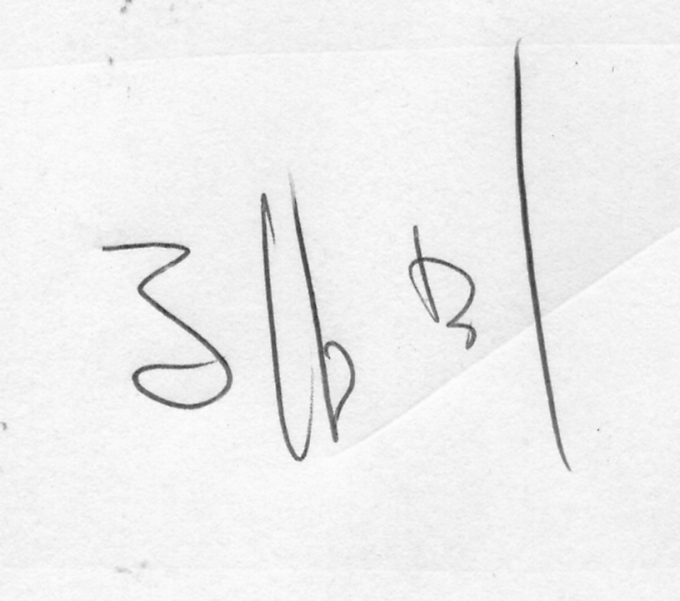 